CVHS GUIDANCE SERVICES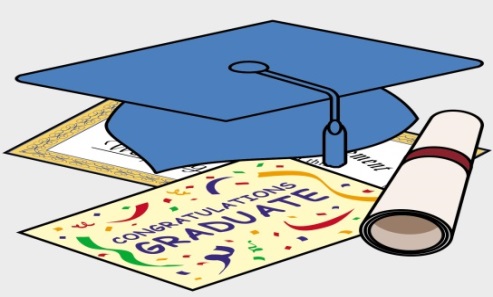 Senior Advisement 2016 -2017CREDTS AND GRADUATIONA copy of your transcript can be viewed on the student/parent portal.  Check your transcript and make sure that it is correct.  If you see errors, please see your Academic Advisor.  Check to see that you will complete 220 credits.  All credits over the required amount in each subject area will count as elective credits.  If you are planning on applying to a four-year college make sure you have all the A-G requirements completed with at least a C.  Remember D’s are considered deficiencies. If you have failed a graduation requirement or are you are behind in credits see your Academic Advisor.COLLEGE APPLICATIONS (When applying choose: Dream, Likely, and Safety Schools)Private Schools – The majority of private colleges and universities require students to us the COMMON APPLICATION (www.commonapp.com) or Send EDU.  These electronic applications allow not only the student but also their teachers and Academic Advisor to complete their portions online.  SAT subject tests may be required at some privates.Out of State – Refer to the individual websites for information and deadlines.University of California (www.universityofcalifornia.edu/apply) - Only one application is necessary for all UC campuses.  The registration fee is $70.00 for each school.  Take the online application tour before filling it out.  Check out Freshman Questions & brainstorm exercise. Important: Applications will be available online August 1.  Submit Applications:  November 1 – 30. SAT or ACT Plus Writing required. Tests can be taken no later than December.California State University (www.csumentor.edu) – The fee is $55 for each campus.  You may begin entering your personal information and coursework in CSU Mentor now to upload later to the application. Important: Applications will be available online October 1.  Submit applications: Oct. 1 – Nov. 30.  SAT or ACT required.California Private Colleges – www.aiccu.edu Letters of Recommendation - UC and CSU DO NOT want transcripts or letters of recommendation submitted with your application; however, most private schools require both.  To request a Letter of Recommendation from your teacher or Advisor:  Students must print and complete Letter of Recommendation Packet available www.cvhs.com , look under GUIDANCE.  A minimum of 4 weeks’ notice is required for your Advisor to submit a Letter of Recommendation on time to the college.  The deadline for the Packet is September 30, 2016.College Visits and UC application workshop to be announced.Naviance – College & Career Planning Tool – http://connection.naviance.com/capovh  (Username your regular CUSD username - Password your seven digit student ID#)Transcripts – Submitting an official transcript is sometimes part of the college application process.  If applying to a school using the Common Application or SendEDU your transcript will be sent electronically, for no charge, as part of the Academic Advisor’s report.  All other transcripts need to be ordered using Parchment. (www.parchment.com)  A fee will be charged for each transcript ordered.College Entrance Tests – SAT & SAT Subject test (www.collegeboard.org ) ACT (www.actstudent.org) REGISTER Online!  Official test scores must be sent to colleges.  You may choose four colleges on the registration form.  To release SAT scores to all CSU’s use college code 3594.  If you need to have your scores sent to more than four schools, go to www.collegeboard.org or www.act.org.  There is a fee per school.  Check your college for deadlines for college entrance tests.College Athletics – National Collegiate Athletic Association (NCAA) http://eligibilitycenter.org   If you are planning on participating in Division I, II, III sports at the college level you must meet NCAA requirements and fill out a NCAA student release form.  Without this form you cannot compete at the college level.  Meet with your advisor to check your transcript to make sure you are on track.Community College Information – No SAT or ACT tests are needed to apply or to transfer to a four year college as a junior.  You will be given an academic placement test in Math and English as part of the application process.  Each of the community colleges has a Senior Day usually in March.  Saddleback and Irvine colleges have a Freshman Advantage Program.  Detail will be available later in the year.  We will be offering Counseling 101 a Saddleback College class on campus second semester.    (Saddleback College www.saddleback.edu)  (Irvine Valley College www.ivc.edu)  (Orange Coast College www.occ.cccd.edu)  (Santiago Canyon College www.sccollege.edu) Financial Aid – Financial Aid is available for UC, CSU, private colleges, community colleges, and technical schools. Free Application for Federal Student Aid (FAFSA www.fafsa.gov) is required by all colleges for federal and state aid.  You must file between October 1st and March 2nd.  A GPA Verification Form is required for California state aid and will be submitted by the school Registrar unless you opt out.  A CSS/Financial Aid Profile (http://student.collegeboard.org/css-financial-aid-profile) is required by some colleges.  Each college has a different filing deadline be sure to check with your college.  Submit at least 4 – 6 weeks before filing deadline. CSS/Financial Aide Profile Student Guide is available on line.Scholarship Information – See the cvhs.com website (Guidance) for information.Advanced Placement Tests – Registration begins in January.  Remember to send your AP scores to the schools to which you applied or will attend.  Test dates are in May.Valedictorian – Recognition at Senior Awards is based on cumulative GPA as of the 2nd semester 12 – week progress report.  All students finishing with an academic GPA of 4.0 will be recognized at graduation.Western Interstate Commission for Higher Education – (www.wiche.edu/wue) Through WUE (Western Undergraduate Exchange), students in western states may enroll in participating two – year and four – year public college programs at a reduce tuition level 150% of the institution’s regular resident tuition.  In all cases, WUE tuition is considerably less than nonresident tuition. 							